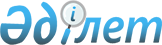 "Сәйкестендіру нөмірін қалыптастыру ережесін, Жеке және заңды тұлғалардың (филиалдар мен өкілдіктердің), сондай-ақ дара кәсіпкерлердің сәйкестендіру нөмірін қалыптастыру және бұрын берілген құжаттарын қайта ресімдеу үшін өтініш жасау ережесін бекіту туралы" Қазақстан Республикасы Үкіметінің 2007 жылғы 22 мамырдағы № 406 қаулысына өзгерістер енгізу туралы
					
			Күшін жойған
			
			
		
					Қазақстан Республикасы Үкіметінің 2013 жылғы 26 тамыздағы № 853 қаулысы. Күші жойылды - Қазақстан Республикасы Үкіметінің 2023 жылғы 1 қыркүйектегі № 758 қаулысымен
      Ескерту. Күші жойылды - ҚР Үкіметінің 01.09.2023 № 758 (алғашқы ресми жарияланған күнінен кейін күнтізбелік он күн өткен соң қолданысқа енгізіледі) қаулысымен.
      Қазақстан Республикасының Үкіметі ҚАУЛЫ ЕТЕДІ:
      1. "Сәйкестендіру нөмірін қалыптастыру ережесін, Жеке және заңды тұлғалардың (филиалдар мен өкілдіктердің), сондай-ақ дара кәсіпкерлердің сәйкестендіру нөмірін қалыптастыру және бұрын берілген құжаттарын қайта ресімдеу үшін өтініш жасау ережесін бекіту туралы" Қазақстан Республикасы Үкіметінің 2007 жылғы 22 мамырдағы № 406 қаулысына (Қазақстан Республикасының ПҮАЖ-ы, 2007 ж., № 16, 180-құжат) мынадай өзгерістер енгізілсін:
      1) көрсетілген қаулымен бекітілген Сәйкестендіру нөмірін қалыптастыру ережесінде:
      3-тармақ мынадай редакцияда жазылсын:
      "3. Жеке сәйкестендіру нөмірі (бұдан әрі - ЖСН) 12 цифрдан тұратын бірегей комбинацияны білдіреді, құжаттарды дайындаудың ақпараттық-өндірістік жүйесінде бастапқы тіркелген кезде жеке тұлғаға құрылады. ЖСН бірегейлік және өзгермеушілік қағидаттарын ескере отырып қалыптастырылады. ЖСН деректерінің құрылымында пайдаланылатын әртүрлі деңгейдегі ақпараттық банктер деректерінің тұтастығын сақтау мақсатында ол бастапқы қалыптастырылған сәттен бастап қандай да бір түрлендіруге немесе қайта құруға жатпайды.
      Бақылауды жүзеге асыру және клавиатура арқылы енгізу кезіндегі қателікті азайту мақсатында ЖСН құрамында бақылаушы 12-разрядтың болуы көзделеді, оны есептеу кезінде екі циклда мынадай алгоритм пайдаланылатын болады:
      а12 = (al*bl + а2*b2 + а3*b3 + а4*b4 + а5*b5 + а6*b6 + а7*b7 + а8*b8 + a9*b9 + al0*bl0 + a11*b11)mod 11, мұндағы:
      ai - ЖСН і-разрядының мәні;
      bi - і-разрядының салмағы;
      Егер алынған сан 10-ға тең болса, онда бақылау разрядын есептеу салмақтардың басқа дәйектілігімен жүзеге асырылады:
      ЖСН разрядының мәні: 1, 2, 3, 4, 5, 6, 7, 8, 9, 10, 11;
      разряд салмағы: 3, 4, 5, 6, 7, 8, 9, 10, 11, 1, 2;
      Егер алынған сан 0-ден 9-ға дейінгі мәнге ие болса, онда бұл сан бақылау разряды ретінде алынады.";
      2) көрсетілген қаулымен бекітілген Сәйкестендіру нөмірін қалыптастыру ережесін, Жеке және заңды тұлғалардың (филиалдар мен өкілдіктердің), сондай-ақ дара кәсіпкерлердің сәйкестендіру нөмірін қалыптастыру және бұрын берілген құжаттарын қайта ресімдеу үшін өтініш жасау ережесінде:
      3-тармақ мынадай редакцияда жазылсын:
      "3. Жеке куәлігінің беткі жағында, туған күнінен төменде, сондай-ақ паспорттың 32-бетінде машина оқитын мәтінде 12 цифрдан тұратын комбинация түріндегі жеке сәйкестендіру нөмірі (бұдан әрі - ЖСН) көрсетілмеген Қазақстан Республикасының азаматтары бұрын берілген құжаттарын ЖСН-і бар жеке басын куәландыратын құжаттарға қайта ресімдеу үшін тұрақты тұратын жері бойынша аумақтық ішкі істер органдарына жүгінеді.";
       5-тармақ мынадай редакцияда жазылсын:
      "5. Жеке басты куәландыратын құжаттарды уәкілетті орган иесіне немесе оның заңды өкіліне жеке басты куәландыратын құжаттарды алуға өтінім берген күннен бастап күнтізбелік отыз күннен кешіктірмей береді.".
      2. Осы қаулы алғашқы ресми жарияланғанынан кейін күнтізбелік он күн өткен соң қолданысқа енгізіледі.
					© 2012. Қазақстан Республикасы Әділет министрлігінің «Қазақстан Республикасының Заңнама және құқықтық ақпарат институты» ШЖҚ РМК
				
Қазақстан Республикасының
Премьер-Министрі
С.Ахметов